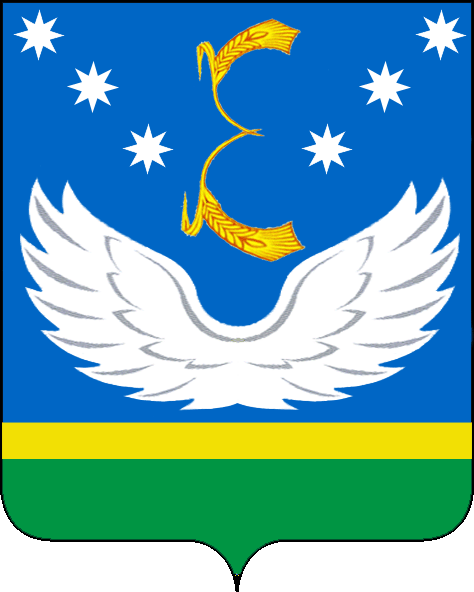 О проведении заседанияшкольных библиотекарей	Согласно плану МКУ «Центр методического и хозяйственного обеспечения МОО»  проводит 26 января 2024 года в 10.00ч. заседание школьных библиотекарей.Для участия в работе заседания приглашаются школьные библиотекари. Место проведения: ст-ца Крыловская, МБОУ СОШ №2.Руководителям направить библиотекарей для участия в заседании.Приложение на 1 листе (программа заседания).Исполняющий обязанности директора                                           И.П. ПавленкоЕвгения Владимировна Данникова8(86161)31507 МКУ «ЦЕНТР МЕТОДИЧЕСКОГО И ХОЗЯЙСТВЕННОГО ОБЕСПЕЧЕНИЯ МОО»Орджоникидзе, ул., д. 74, ком. 11, 13, 16,  ст-ца. КрыловскаяКраснодарский край, 352080e-mail:kril.metod@mail.ru  тел.: 8(6161) 31-5-67, ф.: 31-6-89 ИНН 2362001168    ____________________  № __________________      На №_______________  от___________________ Руководителям ОО